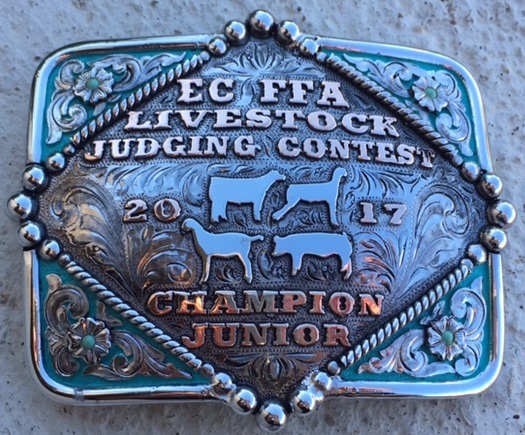 Date:  Saturday February 25, 2017 (the day before the San Antonio contest) Time: Check-in, 1:30 to 2:30, contest will begin at 2:30Cost: $10.00 per individual if pre-registered through judgingcard.com 	$15.00 per individual on-site registration (payable through judgingcard.com)Location: 	East Central FFA Show Barn		7173 FM 1628, San Antonio TX (15 min. from the S.A.L.E. grounds)                                                                       Possible classes will include: 	2-3 hog classes 						2-3 sheep classes 						2-3 goat classes 						2 cattle classes						3-4 question classes3 age divisions:  Pee Wee—8 & under (as of January 1, 2017)			Junior—14 & under (as of January 1, 2017)			Senior—15 & up (as of January 1, 2017)Awards sponsored by Jeff Schroeder of Livestock Judging.com & Cattle.comThe high individual in the Pee Wee, Junior, and Senior divisions will receive a belt buckle, 2nd through 20 individuals will also receive awards. Pee Wee, Jr., & Sr. top individuals 5 in cattle, hogs, sheep, goats, and questionsBring your own scantrons (Universal “A”)If you need further information you can contact:  Danny Kempen, 210-279-7742